Publicado en Madrid el 29/10/2019 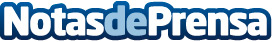 El alquiler de vehículos eléctricos, según Spain Car, va creciendo en MadridLas restricciones al tráfico y la conciencia por el medioambiente hacen que cada vez más conductores se interesen por alquilar vehículos eléctricosDatos de contacto:Spain Carhttp://www.spaincar.es/915 79 46 00Nota de prensa publicada en: https://www.notasdeprensa.es/el-alquiler-de-vehiculos-electricos-segun Categorias: Viaje Automovilismo Madrid Entretenimiento Turismo E-Commerce Consumo Industria Automotriz Otras Industrias http://www.notasdeprensa.es